Környezetvédelmi, Természetvédelmi és Hulladékgazdálkodási Főosztály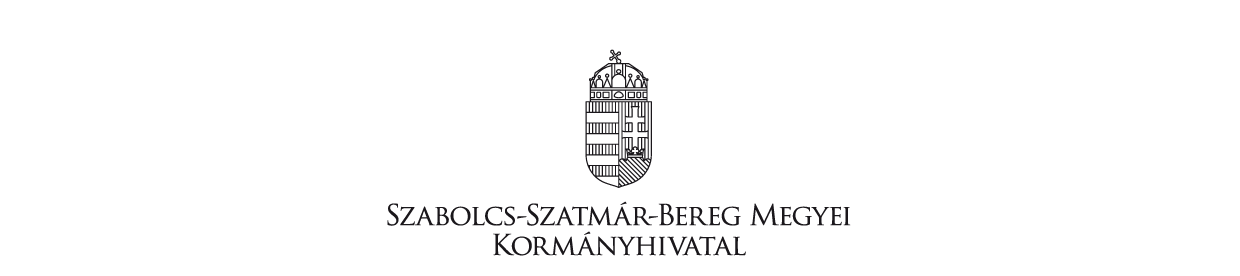 BEJELENTŐLAPaz Európai Unió számára veszélyt jelentő idegenhonos inváziós fajok tartóinak nem közhiteles hatósági nyilvántartásába való bejegyzéshez1. Tulajdonos adataiCsaládi és utónév:Születési név:Lakcím:Értesítési cím:Telefonszám:E-mail cím:2. Állategyedre vonatkozó adatokFaj:Ivar:Születési idő (év, hónap, nap): Jelölés típusa (pl: fémgyűrű, krotália):Jelölés száma:Állathoz való hozzájutás ideje (év, hónap, nap):Állathoz való hozzájutás módja (pl: vásárlás, ajándékozás):3. Tartásra vonatkozó adatokTartás helye:Tartás körülményeinek leírása:4. Csatolt dokumentumok (pl.: eredetigazolás, engedélyek) 5. Megjegyzés:6. Pótlapok száma:Kelt: 	Tulajdonos aláírásaKörnyezetvédelmi, Természetvédelmi és Hulladékgazdálkodási FőosztályPÓTLAP az Európai Unió számára veszélyt jelentő idegenhonos inváziós fajok tartóinak nem közhiteles hatósági nyilvántartásába való bejegyzéshez1. Állategyedre vonatkozó adatokFaj:Ivar:Születési idő (év, hónap, nap): Jelölés típusa (pl: fémgyűrű, krotália):Jelölés száma:Állathoz való hozzájutás ideje (év, hónap, nap):Állathoz való hozzájutás módja (pl: vásárlás, ajándékozás):2. Tartásra vonatkozó adatokTartás helye:Tartás körülményeinek leírása:3. Csatolt dokumentumok (pl.: eredetigazolás, engedélyek) 4. Megjegyzés:Kelt: 	Tulajdonos aláírásaTájékoztatóAz Európai Parlament és a Tanács 1143/2014/EU rendelete (a továbbiakban: EU rendelet) az idegenhonos inváziós fajok betelepítésének vagy behurcolásának és terjedésének megelőzéséről és kezeléséről Magyarországon 2015. január 2-án lépett hatályba. Az EU rendelet 31. cikk (1) bekezdése alapján az uniós jegyzékben szereplő idegenhonos inváziós fajokhoz tartozó, kedvtelésből tartott állatokat nem kereskedelmi céllal tartó tulajdonosok számára engedélyezni kell, hogy ezeket az állatokat természetes életük végéig megtarthassák, amennyiben teljesülnek a következő feltételek:a) az állatokat már az uniós jegyzékbe való felvételüket megelőzően is tartották;b) az állatokat zárt módon tartják, és meghoznak minden megfelelő intézkedést annak érdekében, hogy azok ne szaporodhassanak és ne szabadulhassanak ki.Az EU rendelet hazai részletszabályait többek között az idegenhonos inváziós fajok betelepítésének vagy behurcolásának és terjedésének megelőzéséről és kezeléséről szóló 408/2016. (XII. 13.) Korm. rendelet (a továbbiakban: Korm. rendelet) állapítja meg. Az EU rendelet fenti előírásainak eleget téve a Korm. rendelet 11/A. § (1) bekezdése alapján az EU rendelet 31. cikk (1) bekezdése szerinti tulajdonosok az általuk tartott idegenhonos inváziós fajok jegyzékén szereplő kedvtelésből tartott állatokat kötelesek bejelenteni. A bejelentés tartalmazza a tulajdonos nevét, az egyedek faját, darabszámát, nemét (amennyiben ismert), életkorát, a tulajdonba kerülés időpontját, valamint tartási körülményeinek leírását. A (2) bekezdés alapján a területi természetvédelmi hatóság a bejelentett példányokról és a velük összefüggésben közölt adatokról nem közhiteles hatósági nyilvántartást vezet. A (3) bekezdés alapján a területi természetvédelmi hatóság a bejelentéssel érintett faj jogszerű tartásának feltételeiről a bejelentőt tájékoztatja. A (4) bekezdés szerint a bejelentési kötelezettség elmulasztása miatt a természetvédelmi hatóság a 10. § a) pontja alapján inváziós bírságot szab ki.A kedvtelésből tartott állatok tartásáról és forgalmazásáról szóló 41/2010. (II. 26.) Korm. rendelet és az állatok védelméről és kíméletéről szóló 1998. évi XXVIII. törvény értelmében az alábbi, az ország növény, illetve állatvilágára ökológiai szempontból veszélyes fajok kedvtelésből való tartása, szaporítása és forgalomba hozatala Magyarországon már 2010. július 1. óta tilos:Amurgéb (Perccottus glenii)15 cm-nél kisebb páncélhosszúságú vörösfülű ékszerteknős (Trachemys scripta)Halcsontfarkú réce (Oxyura jamaicensis)Mosómedve (Procyon lotor)Szürke mókus (Sciurus carolinensis)Amerikai rókamókus (Sciurus niger)Csinos tarkamókus (Callosciurus erythraeus)Fenti fajok emiatt az EU rendelet és Korm. rendelet szerinti feltételekkel sem tarthatók.A bejelentéssel érintett fajok listája az alábbi:ADATKEZELÉSI TÁJÉKOZTATÓAz Európai Unió számára veszélyt jelentő idegenhonos inváziós fajok (IAS) tartóinak nem közhiteles hatósági nyilvántartása során történő adatkezelésérőlJelen adatvédelmi tájékoztató célja, hogy a Szabolcs-Szatmár-Bereg Megyei Kormányhivatal Környezetvédelmi, Természetvédelmi és Hulladékgazdálkodási Főosztálynak (a továbbiakban: Főosztály), mint adatkezelőnek az Európai Unió számára veszélyt jelentő idegenhonos inváziós fajok tartóinak nem közhiteles hatósági nyilvántartás-vezetési tevékenysége során az érintett személyek személyes adatainak, valamint a különleges adatainak a kezelésére vonatkozó elveket és szabályokat meghatározza, összhangban az Európai Unió általános adatvédelmi rendeletével [AZ EURÓPAI PARLAMENT ÉS A TANÁCS (EU) 2016/679 RENDELETE (2016. április 27.) a természetes személyeknek a személyes adatok kezelése tekintetében történő védelméről és az ilyen adatok szabad áramlásáról, valamint a 95/46/EK rendelet hatályon kívül helyezéséről], az információs önrendelkezési jogról és az információszabadságról szóló 2011. évi CXII. törvénnyel (a továbbiakban: Infotv.), valamint a vonatkozó ágazati jogszabályokkal.1. Az adatkezelés elveiAz Európai Unió általános adatvédelmi rendelete értelmében a személyes adatokkezelését jogszerűen és tisztességesen, valamint az érintett számára átlátható módon kell végezni („jogszerűség, tisztességes eljárás és átláthatóság”);gyűjtése csak meghatározott, egyértelmű és jogszerű célból történjen, és azokat ne kezeljék ezekkel a célokkal össze nem egyeztethető módon; nem minősül az eredeti céllal össze nem egyeztethetőnek a közérdekű archiválás céljából, tudományos és történelmi kutatási célból vagy statisztikai célból történő további adatkezelés („célhoz kötöttség”);az adatkezelés céljai szempontjából megfelelőek és relevánsak kell, hogy legyenek, és a szükségesre kell korlátozódniuk („adattakarékosság”);pontosnak és szükség esetén naprakésznek kell lenniük; minden észszerű intézkedést meg kell tenni annak érdekében, hogy az adatkezelés céljai szempontjából pontatlan személyes adatokat haladéktalanul töröljék vagy helyesbítsék („pontosság”);tárolásának olyan formában kell történnie, amely az érintettek azonosítását csak a személyes adatok kezelése céljainak eléréséhez szükséges ideig teszi lehetővé; a személyes adatok ennél hosszabb ideig történő tárolására csak akkor kerülhet sor, amennyiben a személyes adatok kezelésére közérdekű archiválás céljából, tudományos és történelmi kutatási célból vagy statisztikai célból kerül majd sor, az Európai Unió általános adatvédelmi rendeletében az érintettek jogainak és szabadságainak védelme érdekében előírt megfelelő technikai és szervezési intézkedések végrehajtására is figyelemmel („korlátozott tárolhatóság”);kezelését oly módon kell végezni, hogy megfelelő technikai vagy szervezési intézkedések alkalmazásával biztosítva legyen a személyes adatok megfelelő biztonsága, az adatok jogosulatlan vagy jogellenes kezelésével, véletlen elvesztésével, megsemmisítésével vagy károsodásával szembeni védelmet is ideértve („integritás és bizalmas jelleg”). Az adatkezelő felelős a fentieknek való megfelelésért, továbbá képesnek kell lennie e megfelelés igazolására („elszámoltathatóság”).2. Az adatkezelő megnevezése, az adatkezelő képviselőjének, továbbá az adatvédelmi tisztviselő személyeAz adatkezelő kiléte és elérhetőségeiMegnevezése: Szabolcs-Szatmár-Bereg Megyei Kormányhivatal Környezetvédelmi, Természetvédelmi és Hulladékgazdálkodási FőosztályCíme: 4400 Nyíregyháza, Kölcsey Ferenc utca 12-14. E-mail címe: ugyfelszolgalat.zoldhatosag@szabolcs.gov.huTelefonszáma: (42) 598-930Honlap: http://ftvktvf.zoldhatosag.hu/Az adatkezelő képviselőjének a kiléte és elérhetőségeiNeve: Rozinka Zsolt Illés E-mail címe: zoldhatosag@szabolcs.gov.hu Telefonszáma: (42) 598-931Az adatvédelmi tisztviselő kiléte és elérhetőségeiNeve: dr. Barczi Ákos E-mail címe: barczi.akos@szabolcs.gov.huTelefonszáma: (42) 795-7743. Az adatkezelés céljaA Főosztály, mint adatkezelő az Európai Unió számára veszélyt jelentő idegenhonos inváziós fajok tartói által bejelentett példányokról és a velük összefüggésben közölt adatokról nem közhiteles hatósági nyilvántartást vezet. Az adatkezelés célja az idegenhonos inváziós fajok betelepítésének vagy behurcolásának és terjedésének megelőzéséről és kezeléséről szóló 408/2016. (XII. 13.) Korm. rendelet (a továbbiakban: Korm. rendelet) 11/A. § alapján:- a 1143/2014/EU európai parlamenti és tanácsi rendelet (a továbbiakban: EU rendelet) 31. cikk (1) bekezdése szerinti tulajdonosok és az általuk tartott idegenhonos inváziós fajokra vonatkozó adatok kezelésével kapcsolatos feladatok ellátása.4. Az adatkezelés jogalapjaAz adatkezelésre a Korm. rendelet 11/A. § (2) bekezdése, az Infotv., illetve az EU Rendelet alapján kerül sor a jogszabályokban megjelölt adattartalommal. Az állattartók által megadott adatokat az adatfeldolgozásban és kezelésben részt vevők bizalmasan, az Európai Unió általános adatvédelmi rendelete és az Info. tv. rendelkezéseinek betartásával, tisztességes és átlátható módon kezelik.5. A kezelt adatok köreA Főosztály a Korm. rendelet 11/A. § (1) bekezdése alapján az alábbi adatokat tartja nyilván:1.) a nyilvántartott személya) családi neve és utóneve (nevei),b) születési családi és utóneve (utónevei),c) lakcíme és értesítési címe,d) telefonszámae) e-mail címe2.) a személyes adatokon túlmenően nyilvántartott adatok:a) a tartott egyed(ek) faja,b) ivara,c) születési ideje év-hónap-nap bontásban,d) egyedi jelölés típusa,e) jelölés száma,f) egyedhez való hozzájutás ideje év-hónap-nap bontásban,g) hozzájutás módja (vásárlás, ajándék, stb),h) tartási hely megjelölése irányítószám-település-utca-házszám bontásban,i) tartási körülmények leírása,j) esetleges megjegyzések,6. Az adatkezelés időtartamaA fenti adatokat kizárólag a bejelentett egyedek élettartamáig lehet kezelni.7. Adatfeldolgozó igénybevételéről szóló tájékoztatásA nem közhiteles nyilvántartás a megküldött bejelentőlapok informatikai szerveren és papír alapon történő tárolásával valósul meg. A Főosztály a személyes adatokat a feladatai ellátáshoz szükséges mértékben ismerheti meg.8. Az adatok megismerésére jogosult személyek köreA Főosztály idegenhonos inváziós fajok tartóinak nem közhiteles nyilvántartás-vezetési feladatokkal megbízott kollégái a nyilvántartásban foglaltak megismerése céljából a kezelt adatok teljes körét jogosultak átvenni.9. Az érintettek jogai és jogérvényesítési lehetőségeiAz érintett írásban kérelmezheti az adatkezelőnéltájékoztatását személyes adatai kezeléséről,adatai helyesbítését, illetve kiegészítését,személyes adatainak korlátozását az Infotv.-ben meghatározott esetekben és feltételekkel.Az adatkezelő az érintett fentiekkel kapcsolatos kérelmét annak benyújtásától számított legrövidebb idő alatt, de legfeljebb huszonöt napon belül elbírálja és döntéséről értesíti. Ha kérelmét az adatkezelő elutasítja, akkor haladéktalanul tájékoztatja az érintettet az elutasítás tényéről, annak jogi és ténybeli okairól, továbbá az Infotv.-ben biztosított jogairól és azok érvényesítésének módjáról, így különösen arról, hogy a kezelt személyes adatainak helyesbítésére, ezen adatai kezelésének korlátozására vonatkozó jogát a Nemzeti Adatvédelmi és Információs Hatóság (Székhely: 1055 Budapest Falk Miksa u. 9-11.; Postacím: 1363 Budapest, Pf.: 9.; Telefon: +36 (1) 391-1400; Fax: +36 (1) 391-1410; Honlap: http://naih.hu) közreműködésével is gyakorolhatja, illetve élhet bírósági jogorvoslati jogával.Kelt, …….….. év …………….. hó ………. nap……………………………...Szabolcs-Szatmár-Bereg Megyei KormányhivatalKörnyezetvédelmi, Természetvédelmi és Hulladékgazdálkodási FőosztályMagyar névTudományos névkínai gyapjasollósrákEriocheir sinensiscifrarákOrconectes limosusészaki cifrarákOrconectes virilisjelzőrákPacifastacus leniusculuskaliforniai vörösrákProcambarus clarkiivirginiai márványrákProcambarus falax forma virginalisázsiai lódarázsVespa velutina nigrithoraxkínai razbóraPseudorasbora parvaamerikai ökörbékaLithobates (Rana) catesbeianusékszerteknős Trachemys scriptanílusi lúdAlopochen aegyptiacusindiai varjúCorvus splendensszent íbiszThreskiornis aethiopicusjávai mongúzHerpestes javanicuskínai muntyákszarvasMuntiacus reevesiinutriaMyocastor coypusvörösorrú koáti (ormányosmedve)Nasua nasuanyestkutyaNyctereutes procyonoidespézsmapocokOndatra zibethicusszibériai csíkosmókus (burunduk)Tamias sibiricus